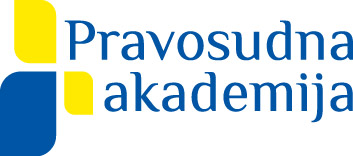 Program cjeloživotnog stručnog usavršavanja Pravosudne akademije za 2022. godinuO D A B R A N E    P R I J A V ENapomena: *Program Pravosudne akademije će se provoditi u skladu s osiguranim financijskim sredstvima i normativnim aktivnostima Ministarstva pravosuđa.**Pravosudna akademija zadržava pravo izmjene i dopune Programa.GRANE PRAVATEMA AUTORVODITELJ1. GRAĐANSKO I GRAĐANSKO POSTUPOVNO PRAVOStjecanje prava vlasništva dosjelošću na nekretninama ranijeg društvenog vlasništva, odnosno u vlasništvu RH te analiza relevantnih presuda ESLJPSvjetlana Vidović, ŽSST dr.sc. Jadranko Jug, VSRHRC ZAGREBdr.sc. Jadranko Jug, VSRHGoran Milaković, ŽSBJRC SPLITSvjetlana Vidović, ŽSSTAndrea Boras-Ivanišević, ŽSSTRC OSIJEKdr.sc. Sanja Zagrajski, ŽSOSIrena Dikanović – Terzić, ŽSSBRC RIJEKAMartina Maršić, OSRIDubravka Srečec Fletko, ŽSRIRC VARAŽDINJosip Turkalj, VTSRHGoran Milaković, ŽSBJ1. GRAĐANSKO I GRAĐANSKO POSTUPOVNO PRAVOUtvrđivanje visine štete u postupcima radi naknade štete zbog izmakle dobitiRC ZAGREBGoranka Barać – Ručević, VSRHVitomir Boić, ŽSVGRC SPLITIvan Tironi, ŽSSTmr.sc. Senija Ledić, ŽSSTRC OSIJEKJosip Turkalj, VTSRHVitomir Boić, ŽSVGRC RIJEKASvjetlana Pražić, ŽSRIDubravka Srečec Fletko, ŽSRIRC VARAŽDINJosip Turkalj, VTSRHVitomir Boić, ŽSVG1. GRAĐANSKO I GRAĐANSKO POSTUPOVNO PRAVOStjecanje bez osnove, ništetnost, pobojnost i raskid ugovora i prigovor zastare u parničnom postupkuRC ZAGREBLenka Ćorić, VTSRHmr.sc. Neri Radas, ŽSZGRC SPLITMiho Mratović, ŽSSTIvan Tironi, ŽSSTRC OSIJEKdr.sc. Sanja Zagrajski, ŽSOSIrena Dikanović – Terzić, ŽSSBRC RIJEKASvjetlana Pražić, ŽSRIDubravka Srečec Fletko, ŽSRIRC VARAŽDINŽeljko Šimić, VTSRHVitomir Boić, ŽSVG1. GRAĐANSKO I GRAĐANSKO POSTUPOVNO PRAVONovela Ovršnog zakona  - dileme u praksi i sporna pitanja iz ovršnog postupkaRC ZAGREBZinka Bulka, ŽSVGdoc.dr.sc. Marko Bratković, PFZGRC SPLITAleksandra Maganić, PFZGSvjetlana Vidović, ŽSSTRC OSIJEKAleksandra Maganić, PFZGZinka Bulka, ŽSVGRC RIJEKAMartina Maršić, OSRIdoc.dr.sc. Marko Bratković, PFZGRC VARAŽDINZinka Bulka, ŽSVGdoc.dr.sc. Marko Bratković, PFZG1. GRAĐANSKO I GRAĐANSKO POSTUPOVNO PRAVONovela ZPP i ostala sporna pitanjaAleksandra Maganić, PFZGdr.sc. Jadranko Jug, VSRHRC ZAGREBAleksandra Maganić, PFZGdr.sc. Jadranko Jug, VSRHRC SPLITdoc.dr.sc. Marko Bratković, PFZGMiho Mratović, ŽSSTRC OSIJEKdr.sc. Sanja Zagrajski, ŽSOSIrena Lenić, ŽSVURC RIJEKAdoc.dr.sc. Marko Bratković, PFZGSvjetlana Pražić, ŽSRIRC VARAŽDINAleksandra Maganić, PFZGVitomir Boić, ŽSVG1. GRAĐANSKO I GRAĐANSKO POSTUPOVNO PRAVOPobijanje pravnih radnji po ZOO-u RC ZAGREBVlasta Horvat –Mataić, ŽSZGRC SPLITAndrea Boras-Ivanišević, ŽSSTRC OSIJEKDubravka Šimić, ŽSSBRC RIJEKADubravka Srečec Fletko, ŽSRIRC VARAŽDINJosip Turkalj, VTSRH1. GRAĐANSKO I GRAĐANSKO POSTUPOVNO PRAVOSlužnosti općenito: stvarne služnosti-stjecanje, zaštita povjerenja, zaštita stvarnih prava, prestanak-sve prema Zakonu o vlasništvu i drugim stvarnim pravima s osvrtom na relevantnu sudsku praksuZinka Bulka, ŽSVGDubravka Srečec Fletko, ŽSRIRC ZAGREBZinka Bulka, ŽSVGJosip Turkalj, VTSRHRC SPLITIvan Tironi, ŽSSTBoris Mimica, ŽSSTRC OSIJEKZinka Bulka, ŽSVGJosip Turkalj, VTSRHRC RIJEKAMartina Maršić, OSRISvjetlana Pražić, ŽSRIRC VARAŽDINZinka Bulka, ŽSVGAlen Golub, ŽSBJ1. GRAĐANSKO I GRAĐANSKO POSTUPOVNO PRAVOElektronička komunikacija po ZPP-u i ročište na daljinuMaja Praljak i Iva Karin Šipek, TSZGRC ZAGREBRC SPLITRC OSIJEKRC RIJEKARC VARAŽDIN1a. RADNO PRAVO Mobbing, uznemiravanje i diskriminacija i Novela ZPP-a u svezi s radnim pravomRC ZAGREBIris Gović Penić, ŽSZGRC SPLITSvjetlana Vidović, ŽSSTAndrea Boras-Ivanišević, ŽSSTRC OSIJEKdr.sc. Sanja Zagrajski, ŽSOSIrena Dikanović – Terzić, ŽSSBRC RIJEKADubravka Srečec Fletko, ŽSRIRC VARAŽDINIris Gović Penić, ŽSZGPredstojeće izmjene ZoR-aIris Gović Penić, ŽSZGDubravka Srečec Fletko, ŽSRIRC ZAGREBIris Gović Penić, ŽSZGRC SPLITIvan Tironi, ŽSSTAndrea Boras-Ivanišević, ŽSSTRC OSIJEKIris Gović Penić, ŽSZGRC RIJEKADubravka Srečec Fletko, ŽSRIRC VARAŽDINIris Gović Penić, ŽSZG1b. OBITELJSKO PRAVOKako ubrzati postupak u obiteljskopravnim sporovimaLidija Bošnjaković, ŽSZGTijana Kokić, OGSRC ZAGREBLidija Bošnjaković, ŽSZGTijana Kokić, OGSRC SPLITmr.sc. Senija Ledić, ŽSSTRC OSIJEKLidija Bošnjaković, ŽSZGTijana Kokić, OGSRC RIJEKATijana Kokić, OGSRC VARAŽDINTijana Kokić, OGS1c. ZEMLJIŠNOKNJIŽNO PRAVOZemljišnoknjižno pravo – sporna pitanja iz prakseZinka Bulka, ŽSVGAlen Golub, ŽSBJRC ZAGREBZinka Bulka, ŽSVGGoran Milaković, ŽSBJRC SPLITZinka Bulka, ŽSVGRC OSIJEKZinka Bulka, ŽSVGRC RIJEKAZinka Bulka, ŽSVGRC VARAŽDINMilko Sambolek, ŽSVŽGoran Milaković, ŽSBJGRAĐANSKO I KAZNENO PRAVOZakon o zaštiti osoba s duševnim smetnjama (zaštita, postupak protiv osoba s duševnim smetnjama…)Dražen Tripalo, VSRHRC ZAGREBDražen Tripalo, VSRHRC SPLITDražen Tripalo, VSRHIvan Tironi, ŽSSTRC OSIJEKDražen Tripalo, VSRHSlaven Vidmar, ŽSSBRC RIJEKADražen Tripalo, VSRHRC VARAŽDINDražen Tripalo, VSRH2.KAZNENO I KAZNENO POSTUPOVNO PRAVOZakon o sudovima za mladež – sudska praksa i primjena, problemi u praksi (ispitivanje maloljetnika, odgojne mjere, maloljetnički zatvor, postupak pred vijećem i na raspravi)Dijana Rizvić, OKSZGMarta Dragičević Prtenjača, PFZGRC ZAGREBDijana Rizvić, OKSZGMarta Dragičević Prtenjača, PFZGRC SPLITmr. sc. Ljiljana Stipišić, VKSRHMarta Dragičević Prtenjača, PFZGRC OSIJEKDijana Rizvić, OKSZGMarta Dragičević Prtenjača, PFZGRC RIJEKAmr. sc. Ljiljana Stipišić, VKSRHMarta Dragičević Prtenjača, PFZGRC VARAŽDINDijana Rizvić, OKSZGMarta Dragičević Prtenjača, PFZG2.KAZNENO I KAZNENO POSTUPOVNO PRAVOZakon o kaznenom postupku – troškovi postupka i dostava pismenaTomislav Brđanović, ŽSVŽTomislav Brđanović, ŽSVŽRC ZAGREBRC SPLITRC OSIJEKRC RIJEKARC VARAŽDIN2.KAZNENO I KAZNENO POSTUPOVNO PRAVONezakoniti dokaziDamir Kos, VSRHMarija Balenović, VKSRHRC ZAGREBRC SPLITRC OSIJEKRC RIJEKARC VARAŽDIN2.KAZNENO I KAZNENO POSTUPOVNO PRAVOUjednačavanje sudske prakse općinskih i županijskih sudova 2022.Damir Kos, VSRHRC ZAGREBDamir Kos, VSRHdr.sc. Marin Mrčela,izv.prof., VSRHRC SPLITDamir Kos, VSRHDražen Tripalo, VSRHRC OSIJEKDamir Kos, VSRH dr.sc. Marin Mrčela,izv.prof., VSRHRC RIJEKADamir Kos, VSRHDražen Tripalo, VSRHRC VARAŽDINDamir Kos, VSRH dr.sc. Marin Mrčela,izv.prof., VSRH2.KAZNENO I KAZNENO POSTUPOVNO PRAVOOdgovornost pravnih osoba za kaznena djela Dražen Tripalo, VSRHRC ZAGREBRC SPLITRC OSIJEKRC RIJEKARC VARAŽDIN2.KAZNENO I KAZNENO POSTUPOVNO PRAVO Posebne dokazne radnjeDamir Kos, VSRHRC ZAGREBRC SPLITRC OSIJEKRC RIJEKARC VARAŽDIN2.KAZNENO I KAZNENO POSTUPOVNO PRAVO Istražni zatvor – aktualno stanje i trendoviIvana Bilušić i Marijan Bitanga, VKSRHIvana Bilušić i Marijan Bitanga, VKSRHRC ZAGREBRC SPLITRC OSIJEKRC RIJEKARC VARAŽDIN2.KAZNENO I KAZNENO POSTUPOVNO PRAVOZakon o pravosudnoj suradnji u kaznenim stvarima s državama članicama EU (ZPSKS-EU) i Zakon o međunarodnoj pravnoj pomoći u kaznenim stvarima – za sucedr.sc. Tanja Pavelin, VKSRHRC ZAGREBRC SPLITRC OSIJEKRC RIJEKARC VARAŽDIN Zakon o pravosudnoj suradnji u kaznenim stvarima s državama članicama EU (ZPSKS-EU) i Zakon o međunarodnoj pravnoj pomoći u kaznenim stvarima – za državne odvjetnikeJulijana Stipišić, ŽDOSTDanka Hržina, DORHRC ZAGREBRC SPLITRC OSIJEKRC RIJEKARC VARAŽDIN Imovinskopravni zahtjev i odluka o imovinskopravnom zahtjevu, oduzimanje imovinske koristi, privremene mjere osiguranja imovinskopravnog zahtjevaDražen Tripalo, VSRHTomislav Brđanović, ŽSVŽRC ZAGREBDražen Tripalo, VSRHTomislav Brđanović, ŽSVŽRC SPLITDražen Tripalo, VSRHRC OSIJEKDražen Tripalo, VSRHRC RIJEKADražen Tripalo, VSRHRC VARAŽDINTomislav Brđanović, ŽSVŽBitne povrede odredaba kaznenog postupka u izradi prvostupanjske kaznene presude i povrede Kaznenog zakona na štetu okrivljenika Dražen Tripalo, VSRHRC ZAGREBDamir Kos, VSRHdr.sc. Tanja Pavelin, VKSRHRC SPLITDamir Kos, VSRHDražen Tripalo, VSRHRC OSIJEKDamir Kos, VSRHMarija Balenović, VKSRHRC RIJEKADamir Kos, VSRHDražen Tripalo, VSRHRC VARAŽDINDamir Kos, VSRHMarija Balenović, VKSRHŽalba i žalbeni razloziDražen Tripalo, VSRHDamir Kos, VSRHDražen Tripalo, VSRHRC ZAGREBRC SPLITRC OSIJEKRC RIJEKARC VARAŽDIN Rješenje o odbačaju kaznene prijaveGordana Križanić, DORHŽeljka Mostečak, DORHRC ZAGREBRC SPLITRC OSIJEKRC RIJEKARC VARAŽDINKoncentracija rasprave u kaznenom postupkuIvana Bilušić, VKSRHRC ZAGREBRC SPLITRC OSIJEKRC RIJEKARC VARAŽDINOdmjeravanje i obrazlaganje kaznenopravnih sankcija (izbor vrste i mjere kaznenopravne sankcije s naglaskom  na otegotne i olakotne okolnosti te obrazloženja sankcija)Dražen Tripalo, VSRHdr.sc. Marin Mrčela, izv.prof, VSRH.Dražen Tripalo, VSRHdr.sc. Marin Mrčela, izv.prof, VSRHRC ZAGREBRC SPLITRC OSIJEKRC RIJEKARC VARAŽDIN3. PREKRŠAJNO PRAVOKonkretna pitanja primjene pojedinih zakona iz područja javnog reda i mira i javne sigurnosti (Zakon o prekršajima protiv javnog reda i mira, Zakon o nadzoru državne granice, Zakon o nabavi i posjedovanju oružja građana, Zakon o humanitarnom razminiranju, Zakon o suzbijanju zlouporabe droga, Zakon o sprječavanju nereda na športskim natjecanjima)Snježana Oset, VPSRHRobert Završki, OPSZG, na radu na VPSRHSnježana Oset, VPSRHRobert Završki, OPSZG, na radu na VPSRHRC ZAGREBRC SPLITRC OSIJEKRC RIJEKARC VARAŽDINUtjecaj odluka Ustavnog suda Republike Hrvatske i Vrhovnog suda Republike Hrvatske na suđenje u prekršajnim postupcimaGordana Korotaj, VPSRHSanja Gospočić, VPSRHGordana Korotaj, VPSRHSanja Gospočić, VPSRHRC ZAGREBRC SPLITRC OSIJEKRC RIJEKARC VARAŽDINProcesne radnje tužitelja kao temelj uspješnosti prekršajnog postupkaGordana Korotaj, VPSRHSanja Gospočić, VPSRHRC ZAGREBRC SPLITRC OSIJEKRC RIJEKARC VARAŽDIN4. UPRAVNO PRAVOPraksa Suda Europske unije relevantna za upravni spor (porezi, socijalna politika i migranti)Kristina Senjak Krunić, USZGKristina Senjak Krunić, USZG RC ZAGREB4. UPRAVNO PRAVONova praksa VSRH i USRH u upravnim stvarima Senka Orlić-Zaninović, VUSRHKristina Senjak Krunić, USZGSenka Orlić-Zaninović, VUSRHKristina Senjak Krunić, USZGRC ZAGREB4. UPRAVNO PRAVOZakon o neprocijenjenom građevinskom zemljištu i uredbe donesene na temelju tog zakonaSenka Orlić-Zaninović, VUSRHRC ZAGREB5. TRGOVAČKO PRAVO Pobijanje pravnih radnji po Stečajnom zakonuŽeljko Šimić, VTSRHSanja Mihalić, odvjetnica RC ZAGREB doc.dr.sc. Marko Bratković, PFZGSanja Mihalić, odvjetnicaRC SPLITdoc.dr.sc. Marko Bratković, PFZGKatarina Franković, TSDURC OSIJEKdoc.dr.sc. Marko Bratković, PFZGŽeljko Šimić, VTSRHRC RIJEKAdoc.dr.sc. Marko Bratković, PFZGŽeljko Šimić, VTSRHRC VARAŽDINdoc.dr.sc. Marko Bratković, PFZGŽeljko Šimić, VTSRH5. TRGOVAČKO PRAVO Imovina brisanih društava, imenovanje likvidatora takvih društava, uloga suda u takvim postupcimaTina Jakupak, TSZG Nevenka Marković, VTSRHTina Jakupak, TSZGNevenka Marković, VTSRHRC ZAGREBRC SPLITRC OSIJEKRC RIJEKARC VARAŽDIN5. TRGOVAČKO PRAVO Izmjene i dopune Zakona o trgovačkim društvima i Zakona o sudskom registruŽeljka Bregeš, TSZG Katarina Franković, TSDURC ZAGREBTina Jakupak i Željka Bregeš, TSZGRC SPLITKatarina Franković, TSDURC OSIJEKKatarina Franković, TSDURC RIJEKAKatarina Franković, TSDURC VARAŽDINKatarina Franković, TSDU5. TRGOVAČKO PRAVO Porezni aspekt u stečajnom postupkuMarija Zuber, RRiFDomagoj Bakran, RRiFRC ZAGREBRC SPLITRC OSIJEKRC RIJEKARC VARAŽDIN Izmjene i dopune Stečajnog zakonadoc.dr.sc. Jelena Čuveljak, VTSRHNevenka Marković, VTSRHRC ZAGREBdoc.dr.sc. Jelena Čuveljak, VTSRHNevenka Marković, VTSRHRC SPLITŽeljko Šimić, VTSRHKatarina Franković, TSDURC OSIJEKŽeljko Šimić, VTSRHKatarina Franković, TSDURC RIJEKAŽeljko Šimić, VTSRHKatarina Franković, TSDURC VARAŽDINŽeljko Šimić, VTSRHKatarina Franković, TSDU6. EU I MEĐUNARODNO PRAVOAktualna praksa Suda EU i ESLJP (najznačajnije odluke) – GP i KPGPRC ZAGREBGoranka Barać – Ručević, VSRHIvana Čačić, VSRHRC SPLITIvana Čačić, VSRHAndrea Boras-Ivanišević, ŽSSTRC OSIJEKIvana Čačić, VSRHDubravka Šimić, ŽSSBRC RIJEKAIvana Čačić, VSRHRC VARAŽDINIvana Čačić, VSRHVitomir Boić, ŽSVGKPdoc.dr.sc. Marin Mrčela, izv.prof., VSRHBuga Mrzljak Stenzel, VSRH6. EU I MEĐUNARODNO PRAVOZakon o međunarodnom privatnom pravu – otvorena pitanjaRC ZAGREBIrena Lenić, ŽSVUVitomir Boić, ŽSVGRC SPLITMiho Mratović, ŽSSTAndrea Boras-Ivanišević, ŽSSTRC OSIJEKIrena Lenić, ŽSVUVitomir Boić, ŽSVGRC RIJEKAMartina Maršić, OSRIDubravka Srečec Fletko, ŽSRIRC VARAŽDINIrena Lenić, ŽSVUVitomir Boić, ŽSVG6. EU I MEĐUNARODNO PRAVOUredba o nasljeđivanju – otvorena pitanjaizv.prof.dr.sc.Paula Poretti, PFOSRC ZAGREBVitomir Boić, ŽSVGRC SPLITdr.sc. Lidija Vojković, ŽSSTAndrea Boras-Ivanišević, ŽSSTRC OSIJEKVitomir Boić, ŽSVGizv.prof.dr.sc.Paula Poretti, PFOSRC RIJEKARC VARAŽDINVitomir Boić, ŽSVGBrisel II ter (Uredba Vijeća (EU) 2019/1111 od 25. lipnja 2019. o nadležnosti, priznavanju i izvršenju odluka u bračnim sporovima i u stvarima povezanim s roditeljskom odgovornošću te o međunarodnoj otmici djece)Tijana Kokić, OGSprof.dr.sc. Mirela Župan, PFOSRC ZAGREBTijana Kokić, OGSRC SPLITdr.sc. Lidija Vojković, ŽSSTRC OSIJEKprof.dr.sc. Mirela Župan, PFOSRC RIJEKATijana Kokić, OGSRC VARAŽDINTijana Kokić, OGSEuropski nalog za blokadu računa doc.dr.sc. Jelena Čuveljak, VTSRHRC ZAGREBdoc.dr.sc. Jelena Čuveljak, VTSRHPravo na slobodu izražavanja (članak 10.) i pravo na poštovanje privatnog života (članak 8.) iz EKLJP i sudska praksa ESLJP Ivana Čačić, VSRHŠtefica Stažnik i Lara Barberić, UZRH pred ESLJPRC ZAGREBIvana Čačić, VSRHŠtefica Stažnik, UZRH pred ESLJPLara Barberić, UZRH pred ESLJPRC SPLITmr.sc. Senija Ledić, ŽSSTŠtefica Stažnik, UZRH pred ESLJPLara Barberić, UZRH pred ESLJPRC OSIJEKdr.sc. Sanja Zagrajski, ŽSOSŠtefica Stažnik, UZRH pred ESLJPLara Barberić, UZRH pred ESLJPRC RIJEKAIvana Čačić, VSRHŠtefica Stažnik, UZRH pred ESLJPLara Barberić, UZRH pred ESLJPRC VARAŽDINIvana Čačić, VSRHŠtefica Stažnik, UZRH pred ESLJPLara Barberić, UZRH pred ESLJP7. POSEBAN PROGRAM ZA SLUŽBENIKE U PRAVOSUĐUPrimjena sudskog poslovnika, informatičke vještine, eSpis te problemi koji se javljaju prilikom unosa spisa u sustav SupraNoveMartina Reich, Branko Ceboci i  Irena Krajinović, VSRHRC ZAGREBRC SPLITRC OSIJEKRC VARAŽDINRC RIJEKA7. POSEBAN PROGRAM ZA SLUŽBENIKE U PRAVOSUĐUZemljišnoknjižno pravo – sporna pitanjaRC ZAGREBZinka Bulka, ŽSVGGoran Milaković, ŽSBJRC SPLITZinka Bulka, ŽSVGRC OSIJEKZinka Bulka, ŽSVGRC RIJEKAZinka Bulka, ŽSVGRC VARAŽDINZinka Bulka, ŽSVGGoran Milaković, ŽSBJ7. POSEBAN PROGRAM ZA SLUŽBENIKE U PRAVOSUĐUPrimjena i korištenjeCTS-a i poslovnika – građanski i kazneniKP:Gordana Križanić, DORHGP:Sanja Dumbović Gajić, DORHRC ZAGREBRC SPLITRC OSIJEKRC RIJEKARC VARAŽDIN7. POSEBAN PROGRAM ZA SLUŽBENIKE U PRAVOSUĐUOsposobljavanje stručnih osoba za rukovanje opremom za audio-video snimanje dokazne radnje ili druge radnje u kaznenom postupkuZorka Fumić i Miloš Pendl, DORHRC ZAGREBRC SPLITRC OSIJEKRC RIJEKARC VARAŽDIN7. POSEBAN PROGRAM ZA SLUŽBENIKE U PRAVOSUĐUKomunikacijske vještineRC ZAGREBSmiljka Baranček, MPUJelena Bužančić Barac, Neuron edukacijeRC SPLITSmiljka Baranček, MPURC OSIJEKSmiljka Baranček, MPURC RIJEKASmiljka Baranček, MPURC VARAŽDINSmiljka Baranček, MPUSlužbenička etikaDarija Gradski, MPURC ZAGREBRC SPLITRC OSIJEKRC RIJEKARC VARAŽDIN8. VJEŠTINEKomunikacijske vještine, predrasude i stereotipiRC ZAGREBSmiljka Baranček, MPUTijana Kokić, OGSRC SPLITSmiljka Baranček, MPUMarijan Bitanga, VKSRHRC OSIJEKDubravka Šimić, ŽSSBSmiljka Baranček, MPURC RIJEKASmiljka Baranček, MPUIvana Bilušić, VKSRHRC VARAŽDINSmiljka Baranček, MPUTijana Kokić, OGS8. VJEŠTINEUporaba hrvatskog standardnog jezika u pismenima i odlukama pravosudnih tijeladr.sc. Marin Mrčela,izv.prof., VSRH i dr.sc. Kristian Lewis, Institut za hrvatski jezik i jezikoslovljeRC ZAGREBRC SPLITRC OSIJEKRC RIJEKARC VARAŽDIN8. VJEŠTINEPrimjena etičkog kodeksa za suce i državne odvjetnikeRC ZAGREBDamir Kos, VSRH i dr.sc. Marin Mrčela,izv.prof., VSRHRC SPLITDarko Klier, DORH i Zdenko Konjić, VSRHRC OSIJEKDamir Kos, VSRH i dr.sc. Marin Mrčela,izv.prof., VSRHRC RIJEKADarko Klier, DORH i Zdenko Konjić, VSRHRC VARAŽDINDarko Klier, DORH i Zdenko Konjić, VSRH Tehnike pisanja prvostupanjske (građanske, kaznene i upravne) presude i citiranje zakona u sudskim odlukamaRC ZAGREBJadranka Travaš, ŽSZGDaniela Ukić, ŽSZGRC SPLITDaniela Ukić, ŽSZGdr.sc. Lidija Vojković, ŽSSTRC OSIJEKDubravka Šimić, ŽSSBDaniela Ukić, ŽSZGRC RIJEKAMarija Balenović, VKSRHDaniela Ukić, ŽSZGRC VARAŽDINMarija Balenović, VKSRHDaniela Ukić, ŽSZGTehnike nošenja sa stresomRC ZAGREBJelena Bužančić Barac, Neuron edukacijeprof.dr.sc. Zvjezdan Penezić, Sveučilište u ZadruRC SPLITmr.sc. Senija Ledić, ŽSSTprof.dr.sc. Zvjezdan Penezić, Sveučilište u ZadruRC OSIJEKJelena Bužančić Barac, Neuron edukacijeRC RIJEKAJelena Bužančić Barac, Neuron edukacijeRC VARAŽDINJelena Bužančić Barac, Neuron edukacijeNačini komunikacije s medijima i društvene mrežeIvana Bilušić i Marijan Bitanga, VKSRHRC ZAGREBRC SPLITRC OSIJEKRC RIJEKARC VARAŽDIN9. E-TEČAJOsnove računovodstva i knjigovodstvamr.sc. Ružica Mataić-Prša, MPUMarija Zuber, RRiFDomagoj Bakran,  RRiFPravo azila i migracijeTatjana Holjevac, HPCKristina Senjak Krunić, USZGZakonodavni okvir zaštite osobnih podataka za službenikeSvjetlana Vidović, ŽSSTPerica Norac Kevo, ŽSVGHrvoje Lisičar, PFZG10. OSTALO11. OBVEZE PREMA NACIONALNIM STRATEGIJAMAPromicanje prava na različitost i borba protiv netrpeljivosti i mržnje (Nacionalni plan za borbu protiv diskriminacije 2017.-2022. i Preporuke temeljem izvješća Odbora za uklanjanje diskriminacije žena UN-a (CEDAW Odbor)RC ZAGREBizv.prof.dr.sc. Maja Munivrana Vajda i doc.dr.sc. Aleksandar Maršavelski, PFZG Marija Balenović, VKSRHRC SPLITmr.sc. Ljiljana Stipišić, VKSRH izv.prof.dr.sc. Maja Munivrana Vajda i doc.dr.sc. Aleksandar Maršavelski, PFZGRC OSIJEKizv.prof.dr.sc. Maja Munivrana Vajda i doc.dr.sc. Aleksandar Maršavelski, PFZGIrena Lenić, ŽSVURC RIJEKAmr.sc. Ljiljana Stipišić, VKSRHizv.prof.dr.sc. Maja Munivrana Vajda i doc.dr.sc. Aleksandar Maršavelski, PFZGRC VARAŽDINizv.prof.dr.sc. Maja Munivrana Vajda i doc.dr.sc. Aleksandar Maršavelski, PFZGMarija Balenović, VKSRH11. OBVEZE PREMA NACIONALNIM STRATEGIJAMAPotpuno lišenje poslovne sposobnosti – izazovi u sudskoj praksi(Nacionalna strategija izjednačavanja mogućnosti za osobe s invaliditetom)Daniela Ukić, ŽSZGJadranka Liović Merkaš, OGSRC SPLITRC OSIJEK11. OBVEZE PREMA NACIONALNIM STRATEGIJAMANasilje u obitelji (Nacionalna strategija zaštite od nasilja u obitelji 2017. - 2022.)Albina Tisanić, ŽDOZGIvana Bilušić, VKSRHKristina Gašparac Orlić, VPSRHRC ZAGREBRC SPLITRC OSIJEKRC RIJEKARC VARAŽDIN11. OBVEZE PREMA NACIONALNIM STRATEGIJAMASuzbijanje pranja novca(Akcijski plan za borbu protiv pranja novca i financiranja terorizma)Marina Boko, OSSTDanka Hržina, DORHAnte Biluš, Ured za sprječavanje pranja novcaRC ZAGREBRC SPLITRC OSIJEKRC RIJEKARC VARAŽDIN11. OBVEZE PREMA NACIONALNIM STRATEGIJAMAZakon o zaštiti prijavitelja nepravilnosti (Strategija suzbijanja korupcije) RC ZAGREBGoranka Barać – Ručević, VSRHNataša Đurović, USKOK11. OBVEZE PREMA NACIONALNIM STRATEGIJAMASuzbijanje trgovanja ljudima(Nacionalni plan za suzbijanje trgovanja ljudima)RC ZAGREBDijana Kovačević-Remenarić, ŽDOZGdoc.dr.sc. Aleksandar Maršavelski, PFZGRC SPLITJulijana Stipišić, ŽDOSTdoc.dr.sc. Aleksandar Maršavelski, PFZGRC OSIJEKDijana Kovačević-Remenarić, ŽDOZGdoc.dr.sc. Aleksandar Maršavelski, PFZGRC RIJEKADijana Kovačević-Remenarić, ŽDOZGdoc.dr.sc. Aleksandar Maršavelski, PFZGRC VARAŽDINDijana Kovačević-Remenarić, ŽDOZGdoc.dr.sc. Aleksandar Maršavelski, PFZG11. OBVEZE PREMA NACIONALNIM STRATEGIJAMAPojedinačna procjena žrtve – iskustva i problemi u praksi(Akcijski plan za provedbu Nacionalne strategije razvoja sustava podrške žrtvama i svjedocima)mr.sc. Ljiljana Stipišić, VKSRHIvana Bilušić, VKSRHNatalija Slavica, ŽDOZGMartina Bajto, MPURC ZAGREBRC SPLITRC OSIJEKRC RIJEKARC VARAŽDIN